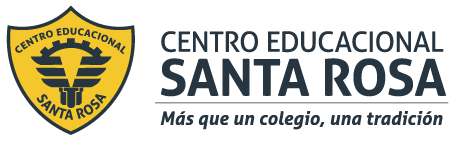 DIRECCIÓN ACADÉMICADEPARTAMENTO DE ATENCIÓN DE PÁRVULOSRespeto – Responsabilidad – Resiliencia – Tolerancia INSTRUCCIONESEsta evaluación está basada en aplicar de forma práctica y presencial lo aprendido en las últimas tareas de los módulos de la especialidad, Módulo Expresión literaria y teatral de párvulo y Módulo Higiene y seguridad del párvulo.La evaluación se realizará la semana del 09 al 13 de noviembre, en el taller de párvulos, siendo citadas cada alumna en un horario correspondiente siguiendo el protocolo COVID dentro del colegio (distanciamiento social, uso de mascarilla y alcohol gel en todo momento y la toma de temperatura al momento de ingresar al establecimiento). El listado con el horario en que serán citadas será informado el viernes 06 de noviembre.Para ese día deben traer su delantal de la especialidad y el material para la presentación teatral creado por ustedes. Recuerden elegir entre títeres o teatro de sombras.Para la realización de la muda todos los implementos necesarios estarán a su disposición.Esta evaluación por ser práctica y presencial es aquella que tiene un mayor porcentaje en relación con las otras 4 evaluaciones.PAUTA DE EVALUACIÓN             ESTUDIANTE                    : _____________________________             ASIGNATURA		    : Higiene y Seguridad en el párvulo NIVEL			    : 4°E             UNIDA                               : muda de pañal sin lavadero             TIPO DE EVALUACIÓN    : Pauta de evaluación  PAUTA DE EVALUACIÓN              NOMBRE                      : ________________________             ASIGNATURA		: Expresión Literaria y teatral  NIVEL			: 4ºE             UNIDAD		: Presentación teatral de un Recurso literario              TIPO DE EVALUACIÓN: Pauta de evaluación  Comentarios y observaciones de la profesora: ______________________________________________________________________________________________________________________________________________________________________________________________________________________________________________________________________________________________________________________________________________________________________________________________________________________________________________________________________________________________________________________________________________________________________________________________________OBJETIVO DE APRENDIZAJE/ APRENDIZAJE ESPERADOHABILIDAD ASOCIADACONTENIDO ASOCIADOINDICADOR DE EVALUACIÓNMuda a niños y niñas menores de 2 años según necesidad y orientaciones pedagógicas, aplicando técnicas y normativas de higiene y seguridad ambiental y corporal, en el marco de interacciones que favorecen su bienestar integral.Aplicación -Técnica lavado de manos. -Técnica de muda con toallas húmedas.-Aplica los 7 pasos de lavado de manos quirúrgico.-Aplica técnicas trabajadas para realizar la muda.VARIABLES E INDICADORESVARIABLES E INDICADORESVARIABLES E INDICADORESVARIABLES E INDICADORESVARIABLES E INDICADORESVARIABLES E INDICADORESCRITERIOS12345 VARIABLE: FORMALIDAD VARIABLE: FORMALIDAD VARIABLE: FORMALIDAD VARIABLE: FORMALIDAD VARIABLE: FORMALIDAD VARIABLE: FORMALIDAD INDICADORESINDICADORESINDICADORESINDICADORESINDICADORESINDICADORES1. Llega a la hora establecida 2.. Se presenta con su delantal de la especialidad3. Su presentación personal es adecuada: sin joyas, pelo tomado y un maquillaje suave.VARIABLE: CONTENIDO  VARIABLE: CONTENIDO  VARIABLE: CONTENIDO  VARIABLE: CONTENIDO  VARIABLE: CONTENIDO  VARIABLE: CONTENIDO  INDICADORESINDICADORESINDICADORESINDICADORESINDICADORESINDICADORES4. Dispone el basureo en un lugar que sea cómodo y cercano a sus pies.    Desinfecta mudador.5. Realiza lavado de manos según protocolo visto en clases.6. Organiza sobre el mudador todos los elementos que usará para mudar.7. Ubica al bebé (muñeco) en el centro del mudador, desarrolla el vínculo con el infante.8. Retirar toda la ropa de la cintura hacia abajo, incluidos los zapatos.9. Retira orina y heces con toallas húmedas en dirección correcta según el sexo del infante. Cambia la toalla húmeda después de cada movimiento. 10. Seca con toalla de papel la zona mudada del bebé.11. Coloca la parte trasera del pañal, debajo del trasero del niño o niña.12. Cierra el pañal, pone la ropa y los zapatos al niño y niña y lo lleva a la sala de actividades.13. Desinfecta el mudador.14. Pone todos los residuos que puedan quedar en el basurero, cierra el pañal y lo bota.PUNTAJE IDEAL: 70 PUNTOS PUNTAJE OBTENIDO:PUNTAJE IDEAL: 70 PUNTOS PUNTAJE OBTENIDO:PUNTAJE IDEAL: 70 PUNTOS PUNTAJE OBTENIDO:PUNTAJE IDEAL: 70 PUNTOS PUNTAJE OBTENIDO:PUNTAJE IDEAL: 70 PUNTOS PUNTAJE OBTENIDO:PUNTAJE IDEAL: 70 PUNTOS PUNTAJE OBTENIDO:OBJETIVO DE APRENDIZAJE/ APRENDIZAJE ESPERADOHABILIDAD ASOCIADACONTENIDO ASOCIADOINDICADOR DE EVALUACIÓNOfrecer experiencias pedagógicas que favorecen la expresión creativa infantil, aplicando técnicas teatrales según los intereses y las posibilidades artísticas de niños y niñas menores de 6 años e implementando los principios pedagógicos en un ambiente de resguardo de la higiene y la seguridad.AplicarTeatro infantil y recursos literarios -Aplicar estrategias para la narración de un cuento utilizando como recurso títeres o teatro de sombras.VARIABLES E INDICADORESVARIABLES E INDICADORESVARIABLES E INDICADORESVARIABLES E INDICADORESVARIABLES E INDICADORESVARIABLES E INDICADORESCRITERIOS12345 VARIABLE: RESPONSABILIDAD VARIABLE: RESPONSABILIDAD VARIABLE: RESPONSABILIDAD VARIABLE: RESPONSABILIDAD VARIABLE: RESPONSABILIDAD VARIABLE: RESPONSABILIDAD INDICADORESINDICADORESINDICADORESINDICADORESINDICADORESINDICADORES1. Llega a la hora establecida con sus materiales para la presentación de la obra. 2.  Se presenta con su delantal de la especialidad.3. Su presentación personal es adecuada: sin joyas, pelo tomado y un maquillaje suave.VARIABLE: CONTENIDO VARIABLE: CONTENIDO VARIABLE: CONTENIDO VARIABLE: CONTENIDO VARIABLE: CONTENIDO VARIABLE: CONTENIDO INDICADORESINDICADORESINDICADORESINDICADORESINDICADORESINDICADORES4. Presenta a su profesora el recurso literario elegido usando un lenguaje adecuado y pertinente a los niños/as.5. Presenta a su profesora el recurso literario, de manera didáctica, de fácil comprensión para los niños/as.6. Utiliza la dramatización, como complemento en la presentación del recurso literario elegido.7. La dramatización realizada es adecuada, pertinente, entretenida,    VARIABLE: PRESENTACIÓN formalidad 8. La escenografía es acorde a la obra presentada.9. El diseño, los colores y dibujos de la escenografía, son pertinentes a la edad de los niños/as.10. Se aprecia un orden en la presentación, todos los aspectos que requiere la obra, están cubiertos. 11. Cada personaje, es interpretado de forma fluida, demostrando seguridad en lo que realiza, resolviendo inconvenientes en el caso que se presenten sin que la audiencia se pueda dar cuenta.12. Todos los personajes están bien caracterizados ya sea en su vestuario o de la forma como lo representa.13, La obra presenta un inicio desarrollo y final.PUNTAJE IDEAL:  65  PUNTOS PUNTAJE OBTENIDO:PUNTAJE IDEAL:  65  PUNTOS PUNTAJE OBTENIDO:PUNTAJE IDEAL:  65  PUNTOS PUNTAJE OBTENIDO:PUNTAJE IDEAL:  65  PUNTOS PUNTAJE OBTENIDO:PUNTAJE IDEAL:  65  PUNTOS PUNTAJE OBTENIDO:PUNTAJE IDEAL:  65  PUNTOS PUNTAJE OBTENIDO:CRITERIOPUNTOSNivel Alto: El alumno cumple con todas las exigencias del indicador y se destaca por la calidad de la  presentación en conformidad a lo solicitado.5Nivel Medio Alto: El alumno cumple en forma aceptable con las exigencias del indicador, presentando información adecuada y pertinente.4Nivel Medio Bajo: El alumno cumple en forma básica e incipiente con las exigencias del indicador, se reconocen algunos elementos importantes.3Nivel Bajo: El alumno no cumple con todas las exigencias del indicador y tiene dificultad para desempeñarse con lo establecido.2Nivel Insatisfactorio: El estudiante no cumple con los indicadores de exigencia establecidos.1